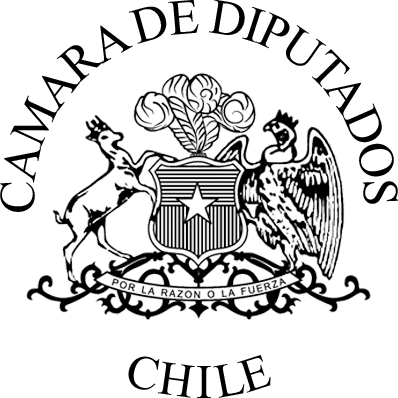 SOLICITUD DE OFICIOPara: 	Renato Palma González 	Director Instituto Nacional del DeporteDe: 	H.D Erika Olivera De La FuenteMateria: De las condiciones sanitarias, alimentación y cuidado de los deportistas del Centro de entrenamiento Olímpico. Fecha: martes 14 de agosto de 2018En uso de las facultades que se me confiere, requiero información sobre la situación respecto de los “De las condiciones sanitarias, alimentación y cuidado de los deportistas del Centro de entrenamiento Olímpico”, debido a los siguientes antecedentes:Que durante la semana pasada recibí por parte de los deportistas del Centro De Entrenamiento Olímpico, varias denuncias con respecto a diversas situaciones que pasaré a explicar. Las denuncias hacían mención a no contar con baños en buenas condiciones, estar inundados en aguas servidas y no tener lugar donde calentar la comida.Que el día jueves a las 20:00 horas me dirigí a CEO, para corroborar las denuncias que me habían hecho llegar y que lamentablemente son efectivas. Que el día viernes a las 20:00 me dirigí con dos fiscalizadores del SEREMI de salud quienes conocimiento y nota de estas irregularidades.Que las irregularidades sanitarias dicen relación con: En el área de hospedaje no cuentan con servicio higiénicos ni las mujeres y tampoco los hombres (estos se encuentran cerrados con candados). Que los deportistas deben trasladarse al otro extremo del recinto caminando más de 200 metros, por pasillos helados para poder acceder a un baño. Que los baños se encuentran completamente inundado en aguas servidas, y que las cañerías están tapadas.Que no cuenta con agua caliente para las duchas.  Que tampoco estos cuentan con acceso para personas discapacitadas (estos se encuentran cerrados con candados). El sector de mujeres en el hospedaje, este se encuentra con los tabiques con agua y con olor a humedad, falta de aseo en el piso, telas de araña, chapas en mal estado y no tiene ventilación adecuada. En cuanto al sector de los hombres, puertas y chapas en mal estado, humedad, no tienen cubre colchón, camarotes quebrados y en mal estado, telas de araña. En cuanto al sistema de calefacción, este se encuentra con fuga de agua.El comedor está en mal estado, no está habilitado para el número de personas que componen el lugar, lo que hace que deban comer en las habitaciones, que adicional a ello no cuentan con lugar donde poder calentar la comida los fines de semana cuando se les entrega su última alimentación a las 16:00 hrs. Que el segundo piso no cuenta con escalera demarcada en cada peldaño. Enchufes en malas condiciones. La puerta de emergencia se encuentra en mal estadoLa zona de lavandería se encuentra cerrada, no funcionando. Sala de primeros auxilios, tampoco está operativaPor lo anterior, se solicita al Director Instituto Nacional del Deporte, Sr. Renato Palma González, informar respecto a la efectividad de todas las situaciones antes descritas y ocuparse de ello, toda vez que afectamos no solo la salud de nuestros deportistas, también se está afectando gravemente su dignidad. Sin otro particular, me despido atentamenteERIKA OLIVERA DE LA FUENTEH. Diputada de la República